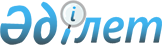 О признании утратившим силу постановления Правительства Республики Казахстан от 23 апреля 2008 года № 380 "Об утверждении Технического регламента "Требования к безопасности лекарственных средств и биологических препаратов, используемых в ветеринарии"Постановление Правительства Республики Казахстан от 31 мая 2021 года № 356.
      Примечание ИЗПИ!
Вводится в действие с 01.07.2021.
      Правительство Республики Казахстан ПОСТАНОВЛЯЕТ:
      1. Признать утратившим силу постановление Правительства Республики Казахстан от 23 апреля 2008 года № 380 "Об утверждении Технического регламента "Требования к безопасности лекарственных средств и биологических препаратов, используемых в ветеринарии".
      2. Настоящее постановление вводится в действие с 1 июля 2021 года и подлежит официальному опубликованию.
					© 2012. РГП на ПХВ «Институт законодательства и правовой информации Республики Казахстан» Министерства юстиции Республики Казахстан
				
      Премьер-Министр
Республики Казахстан 

А. Мамин
